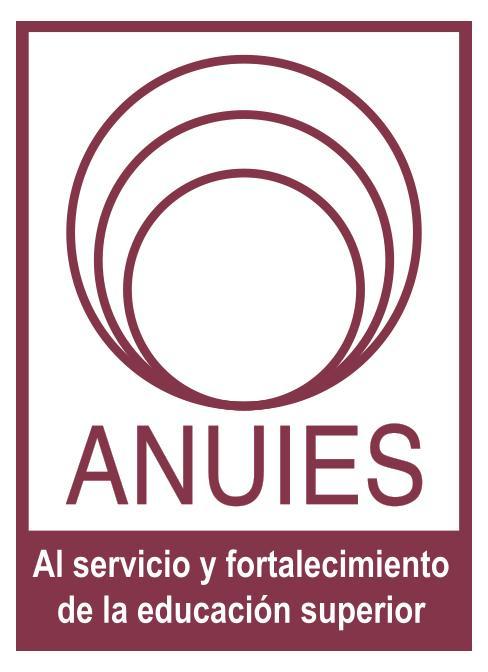 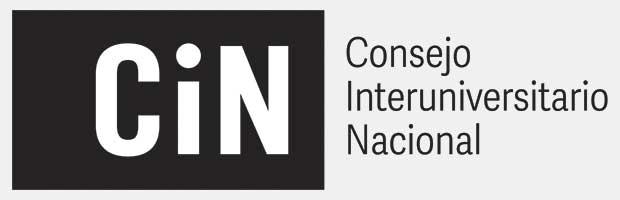 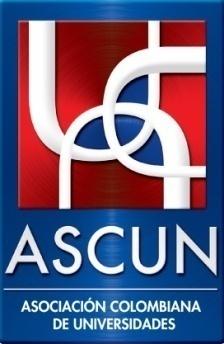 PROGRAMA DE INTERCAMBIO ACADÉMICO LATINOAMERICANO (PILA)INTERCAMBIO VIRTUAL - CURSO 2- 2022FORMULARIO INSCRIPCIÓN DEL ESTUDIANTEDATOS DE LA INSTITUCIÓN DE ORIGENCOORDINADOR INSTITUCIONALRESPONSABLEÁrea de estudio:Universidad de destino:Universidad de origen:Dirección:Nombre y Apellidos: Dra. Melina TALANOCargo:Secretaria de Posgrado y Cooperación InternacionalTeléfono:4676413Correo electrónico:mtalano@rec.unrc.edu.arNombre y Apellidos: Cargo:Teléfono:Correo electrónico:DATOS PERSONALES DEL ESTUDIANTEApellido: _______________________________________________________________________                                                                     Nombres: ______________________________________________________________________Fecha de nacimiento: _____/_____/________   DNI / Pasaporte: __________________________Género:  __________________________        Nacionalidad: _____________________________  Lugar de nacimiento: _____________________________________________________________Dirección familiar (calle, ciudad, código postal, país): __________________________________________________________________________________________________________________  Teléfono: ____________________________     Celular: _________________________________Correo electrónico: ______________________________________________________________ Tiempo de estancia en la Universidad de destino: desde (mes y año) ____/________ hasta (mes y año) ____/________DATOS DE CONTACTO EN CASO DE NECESIDAD O CONTINGENCIANombres y Apellidos: _____________________________________________________________Parentesco: ____________________________________________________________________ Teléfono: ______________________________________________________________________Correo Electrónico: ______________________________________________________________PROGRAMA DE INTERCAMBIO ACADÉMICO LATINOAMERICANOINTERCAMBIO VIRTUAL-CURSO 2- 2022COMPROMISO PREVIO DE RECONOCIMIENTO ACADÉMICO CONTRATO DE ESTUDIOSDATOS DEL ESTUDIANTEApellidos: _________________________ Nombres: _________________________________ Pasaporte / DNI: ____________________DATOS DEL ESTUDIANTEApellidos: _________________________ Nombres: _________________________________ Pasaporte / DNI: ____________________DATOS DEL ESTUDIANTEApellidos: _________________________ Nombres: _________________________________ Pasaporte / DNI: ____________________DATOS DEL ESTUDIANTEApellidos: _________________________ Nombres: _________________________________ Pasaporte / DNI: ____________________ASIGNATURAS A CURSAR EN LA UNIVERSIDAD DE DESTINOUniversidad de destino: ______________________________ País: ___________________ASIGNATURAS A CURSAR EN LA UNIVERSIDAD DE DESTINOUniversidad de destino: ______________________________ País: ___________________ASIGNATURAS A CURSAR EN LA UNIVERSIDAD DE DESTINOUniversidad de destino: ______________________________ País: ___________________ASIGNATURAS A CURSAR EN LA UNIVERSIDAD DE DESTINOUniversidad de destino: ______________________________ País: ___________________MateriasCódigoDenominaciónCarga lectiva12345Observaciones: Observaciones: Observaciones: Observaciones: ASIGNATURAS A RECONOCER EN LA UNIVERSIDAD DE ORIGENUniversidad de origen: _____________________________      País: __________________ASIGNATURAS A RECONOCER EN LA UNIVERSIDAD DE ORIGENUniversidad de origen: _____________________________      País: __________________ASIGNATURAS A RECONOCER EN LA UNIVERSIDAD DE ORIGENUniversidad de origen: _____________________________      País: __________________ASIGNATURAS A RECONOCER EN LA UNIVERSIDAD DE ORIGENUniversidad de origen: _____________________________      País: __________________MateriasCódigoDenominaciónCarga lectiva12345Observación: Se agregan al presente formulario de Inscripción ……. (Número, completar) notas correspondientes a profesores responsables de las Asignaturas propias del plan de Estudio y Aval de Sec Académico de la Facultad, en las que se presta conformidad de equivalencia (total o parcial) de las Asignaturas elegidas para cursar en el extranjero y/o eventualmente algún señalamiento particular para ello.         Firma y Sello                                                                                         Firma y SelloCoordinador Institucional                                                                       Responsable AcadémicoObservación: Se agregan al presente formulario de Inscripción ……. (Número, completar) notas correspondientes a profesores responsables de las Asignaturas propias del plan de Estudio y Aval de Sec Académico de la Facultad, en las que se presta conformidad de equivalencia (total o parcial) de las Asignaturas elegidas para cursar en el extranjero y/o eventualmente algún señalamiento particular para ello.         Firma y Sello                                                                                         Firma y SelloCoordinador Institucional                                                                       Responsable AcadémicoObservación: Se agregan al presente formulario de Inscripción ……. (Número, completar) notas correspondientes a profesores responsables de las Asignaturas propias del plan de Estudio y Aval de Sec Académico de la Facultad, en las que se presta conformidad de equivalencia (total o parcial) de las Asignaturas elegidas para cursar en el extranjero y/o eventualmente algún señalamiento particular para ello.         Firma y Sello                                                                                         Firma y SelloCoordinador Institucional                                                                       Responsable AcadémicoObservación: Se agregan al presente formulario de Inscripción ……. (Número, completar) notas correspondientes a profesores responsables de las Asignaturas propias del plan de Estudio y Aval de Sec Académico de la Facultad, en las que se presta conformidad de equivalencia (total o parcial) de las Asignaturas elegidas para cursar en el extranjero y/o eventualmente algún señalamiento particular para ello.         Firma y Sello                                                                                         Firma y SelloCoordinador Institucional                                                                       Responsable AcadémicoCOMPROMISO PREVIO DE RECONOCIMIENTO ACADÉMICOComo Responsable Académico de la carrera _________________________________________, de (nombre de la Institución) ___________________________________________________; doy mi conformidad a la movilidad del / la estudiante _______________________________________El mismo cursará las asignaturas del punto 2 de este documento y le serán reconocidas por las asignaturas que figuran en el punto 3, siempre y cuando supere los exámenes o pruebas correspondientes en la Universidad de destino.Para que conste a efectos de facilitar en el futuro la tramitación del reconocimiento de los estudios realizados en el extranjero, además de mi firma se presenta la de la autoridad competente a nivel Institucional.Prof. ……………………………………………..             Prof. Melina A. Talano Nombre y firma del Secretario/a Académico/a           Secretaria de Posgrado y Cooperación Internacional Facultad ……………………………………………..       Universidad Nacional de Río CuartoUniversidad Nacional de Río Cuarto                           Lugar y fecha: ___________, ___/___/_____             Lugar y fecha: ___________, ___/___/_____CONFORMIDAD DEL ESTUDIANTEEl estudiante beneficiario del Programa de Intercambio Académico Latinoamericano (P.I.L.A.) se compromete a cursar el programa de estudios acordado, durante el período de movilidad establecido desde (mes y año) ____/________ hasta (mes y año) ____/________ El beneficiario deberá comunicar de inmediato a la Institución de origen, todo cambio en el programa propuesto originalmente, que estará sujeto a la aprobación de los coordinadores de las respectivas universidades (de destino y de origen).El estudiante deberá traer consigo a su regreso, la documentación requerida para el reconocimiento de sus estudios en el exterior (programas de las asignaturas aprobadas, certificados / avalados por la Universidad Extranjera de movilidad).El beneficiario del Programa se compromete con su Universidad de origen, a participar y acompañar a los estudiantes extranjeros que arriben a la Institución en el marco de los Programas de intercambio (este u otro), al menos durante un año a partir de la finalización de su estancia académica en el exterior.El beneficiario declara que estará amparado durante su estancia en el extranjero por un seguro de vida, accidente y enfermedad, incluidos los viajes de ida y regreso. Asimismo, se compromete a regresar a su universidad de origen finalizado el período de movilidad.En caso de ser necesario, la universidad podrá agregar otras cláusulas que considere necesarias para un intercambio positivo.   Firma del estudiante: ___________________________Apellido y Nombres: _______________________________________________________________Lugar y fecha: __________________, ____/____/________MODIFICACIONES AL CONTRATO DE ESTUDIOS PROPUESTO ORIGINALMENTECódigoDenominaciónCarga LectivaMaterias AnuladasMaterias AnuladasMaterias AnuladasMaterias AñadidasMaterias AñadidasMaterias AñadidasINSTITUCION DE ORIGEN Nombre de la Institución de Origen: ____________________________    País: _______________Confirmamos que las modificaciones anteriormente detalladas al contrato de estudios inicialmente acordado han sido aceptadas.Nombre y firma del Responsable Académico             Nombre y firma del Coordinador InstitucionalFecha: ____/____/________                                      Fecha: ____/____/________INSTITUCION DE ORIGEN Nombre de la Institución de Origen: ____________________________    País: _______________Confirmamos que las modificaciones anteriormente detalladas al contrato de estudios inicialmente acordado han sido aceptadas.Nombre y firma del Responsable Académico             Nombre y firma del Coordinador InstitucionalFecha: ____/____/________                                      Fecha: ____/____/________INSTITUCION DE ORIGEN Nombre de la Institución de Origen: ____________________________    País: _______________Confirmamos que las modificaciones anteriormente detalladas al contrato de estudios inicialmente acordado han sido aceptadas.Nombre y firma del Responsable Académico             Nombre y firma del Coordinador InstitucionalFecha: ____/____/________                                      Fecha: ____/____/________INSTITUCION DE ORIGEN Nombre de la Institución de Origen: ____________________________    País: _______________Confirmamos que las modificaciones anteriormente detalladas al contrato de estudios inicialmente acordado han sido aceptadas.Nombre y firma del Responsable Académico             Nombre y firma del Coordinador InstitucionalFecha: ____/____/________                                      Fecha: ____/____/________INSTITUCION DE DESTINO Nombre de la Institución de Destino: _________________________________________________ País: _____________________Confirmamos que las modificaciones anteriormente detalladas al programa o contrato de estudios inicialmente acordado han sido aceptadas.Nombre y firma del Responsable Académico             Nombre y firma del Coordinador InstitucionalFecha: ____/____/________                                      Fecha: ____/____/________Nombre y firma del EstudianteFecha: ____/____/________INSTITUCION DE DESTINO Nombre de la Institución de Destino: _________________________________________________ País: _____________________Confirmamos que las modificaciones anteriormente detalladas al programa o contrato de estudios inicialmente acordado han sido aceptadas.Nombre y firma del Responsable Académico             Nombre y firma del Coordinador InstitucionalFecha: ____/____/________                                      Fecha: ____/____/________Nombre y firma del EstudianteFecha: ____/____/________INSTITUCION DE DESTINO Nombre de la Institución de Destino: _________________________________________________ País: _____________________Confirmamos que las modificaciones anteriormente detalladas al programa o contrato de estudios inicialmente acordado han sido aceptadas.Nombre y firma del Responsable Académico             Nombre y firma del Coordinador InstitucionalFecha: ____/____/________                                      Fecha: ____/____/________Nombre y firma del EstudianteFecha: ____/____/________INSTITUCION DE DESTINO Nombre de la Institución de Destino: _________________________________________________ País: _____________________Confirmamos que las modificaciones anteriormente detalladas al programa o contrato de estudios inicialmente acordado han sido aceptadas.Nombre y firma del Responsable Académico             Nombre y firma del Coordinador InstitucionalFecha: ____/____/________                                      Fecha: ____/____/________Nombre y firma del EstudianteFecha: ____/____/________